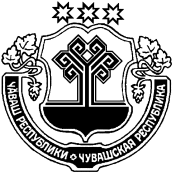 В соответствии со ст.51 Федерального закона Российской Федерации от 06.10.2003 № 131-ФЗ «Об общих принципах организации местного самоуправления в Российской Федерации», Уставом  Русско-Алгашинского сельского поселения Шумерлинского района и на основании решения Собрания депутатов Шумерлинского района от 30.11.2018 № 48/5_ «О безвозмездной передаче имущества  в собственность муниципального образования «Русско-Алгашинское сельское поселение Шумерлинского района Чувашской Республики»Собрание депутатов Русско-Алгашинского сельского поселения решило:Принять в муниципальную собственность муниципального образования «Русско-Алгашинское сельское поселение Шумерлинского района Чувашской Республики» имущество, являющееся собственностью Шумерлинского района Чувашской Республики, в следующем:2. Администрации Русско-Алгашинского сельского поселения оформить прием в собственность муниципального образования «Русско-Алгашинское сельское поселение Шумерлинского района Чувашской Республики» имущества согласно пункту 1 настоящего Решения.3. Администрации Русско-Алгашинского сельского поселения внести соответствующие изменения в реестр муниципального имущества.        4. Настоящее решение опубликовать в издании «Вестник Русско-Алгашинского сельского поселения».Глава Русско-Алгашинского сельского поселения                                        В.Н. СпиридоновЧĂВАШ РЕСПУБЛИКИÇĚМĚРЛЕ РАЙОНĚЧУВАШСКАЯ РЕСПУБЛИКАШУМЕРЛИНСКИЙ РАЙОН ВЫРĂС УЛХАШ ЯЛ ПОСЕЛЕНИЙĚН ДЕПУТАТСЕН ПУХĂВĚ ЙЫШĂНУ03.12.2018   № 50/1Вырăс Улхаш сали СОБРАНИЕ ДЕПУТАТОВ РУССКО-АЛГАШИНСКОГО СЕЛЬСКОГО ПОСЕЛЕНИЯ РЕШЕНИЕ03.12.2018   № 50/1село Русские АлгашиО приеме имущества, являющегося собственностью Шумерлинского района Чувашской Республики, в муниципальную собственность Русско-Алгашинского сельского поселения Шумерлинского района№ ппНаименование имуществаГод выпускаКол-во, шт.Балансовая стоимость, (руб.)1Легковой автомобиль марки ВАЗ-21150 LADA SAMARA, идентификационный номер (VIN) ХТА21150064268942, цвет кузова – светло-серебристый металл, модель, № двигателя 2111, 4455793,  кузов № 4268942, паспорт транспортного средства 63 МЕ 829233, государственный регистрационный знак Е027СУ21 20061255 000,00